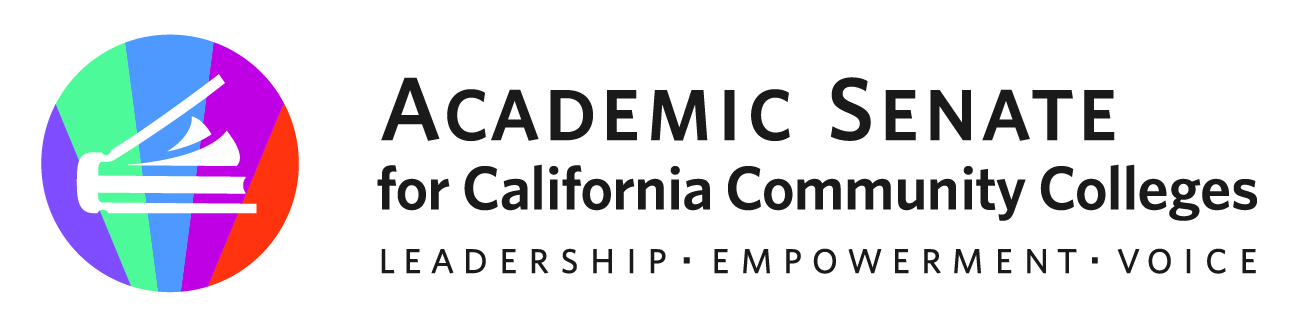 Resolutions CommitteeFriday, October 7, 202212:30 p.m.—2:00 p.m.Join Zoom Meetinghttps://us06web.zoom.us/j/85722289708?pwd=TDNTSFJ4Y0ZyN2FjaW9xRkNiOUlrUT09Meeting ID: 857 2228 9708Passcode: 946595One tap mobile +16694449171,,85722289708# USDial by your location +1 669 444 9171 USAGENDACall to Order and Roll CallShout-outs, Affirmations, and ConnectionAdoption of Agenda Google Shared FolderMinutes VolunteerCommittee Agreements:Be authentic and real.Everyone chip in and contribute to the process and discussions, adhering to deadlines and holding each other accountable.Be each other’s ride or die–a strong team. Call in and out when going off in a tangential way.Don’t take everything personally. Give ourselves space and grace to make mistakes.Give clear instructions and expectations.Area MeetingsOctober 14 Area A: Juan, Michael, PeterArea B: Mark, Michelle   October 15 Area C: Michelle, MarkArea D: Kim, JuanArea Meeting Training Slides Style Guide ReviewResolutions Handbook UpdateLinkTree ReviewTraining Video Other Questions or Ideas?Plenary Fall 2022November 3-5 SacramentoResolutions Team Sessions:Thursday, Nov. 3 1:30—4:00 p.m. Res Team Writing Workshop (New Resolutions and Amendments)5:00—6:00 p.m. Contacts Session (New Resolutions and Amendments)Friday, Nov. 4 at 8:45 a.m.—10:45 a.m. Area Meetings (Assist Area Rep)1:00—4:00 p.m. Res Team Writing Workshop (Amendments and Urgent Resolutions)5:00—6:00 p.m. Contacts Session (Amendments and Urgent Resolutions)Saturday, Nov. 5 at 8:30 a.m.—12:00 p.m. + (Supporting President with timing and debate mics)Rostrum ArticlesShout out to Michael and Elizabeth for Rostrum on marginalized communities in technology. Due January 22 and March 5Ideas and suggestions?Monthly Meeting and Packet Writing Workshops:November—at plenary December 9 at 12:30—2:00 p.m.Announcements Check for upcoming events at here Amazon Smile (smile.amazon.com)—select Foundation of the Academic Senate for California Community Colleges to donateApplication for Statewide ServiceClosing Comments In Progress ReviewAny other final comments or suggestions?AdjournmentIn Progress:Committee member training for Area meetings.Style Guide for 2022-2023. Review of Resolutions handbook for updates.Completed Tasks:Pre-session Resolutions packet. Rostrum article on women in technology.Online submission form guiding video.Fall resolutions timeline and new online submission process.Michelle Bean—ChairKim DozierMark Edward OseaJuan Arzola—2nd ChairPeter FulksMichael Stewart